To:		All Conference Members				
From:		Penn State York				
Subject:	Publicity Release				                  Date:	  	_____________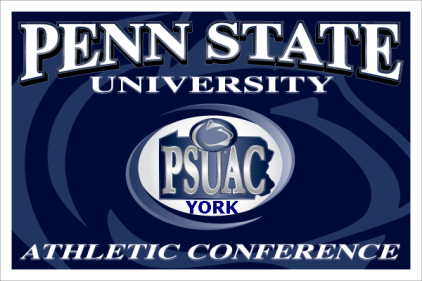                      Sport:  ________________________________________________PSU IDNumber Jersey Away Jersey Home Name Last, First Position Height Weight Class Year High School Course of Study 